W Dniu Dziecka każdemu z Was: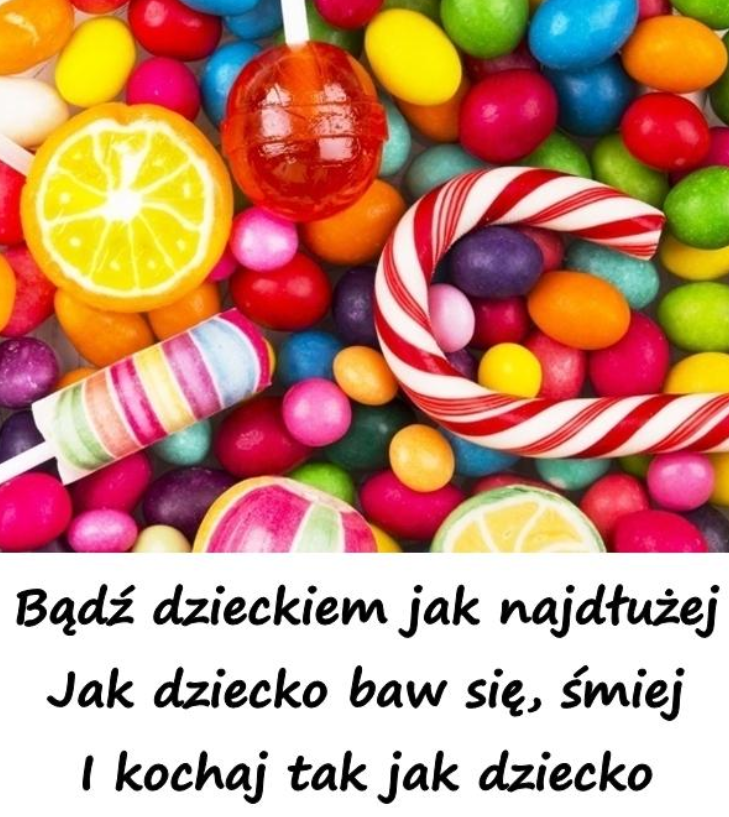 Z pozdrowieniami Krystyna GlondysKLASA VI a 01.06.2020 i 02.06.2020Temat: Rozpoznawanie figur przestrzennych.https://epodreczniki.pl/a/walce-stozki-i-kule-w-sytuacjach-praktycznych/D1z8oMDVYhttps://epodreczniki.pl/a/graniastoslup---opis/De2MXMRdKPrzeanalizuj przykłady podręcznik str. 212, 213, 214W zeszycie wykonaj rysunki: - graniastosłup z opisem str. 212- walec z opisem str. 213- stożek z opisem str. 214W zeszycie wykonaj rzuty brył Zadanie domowe ćwiczenia str. 103, 104Zad. 7, str. 217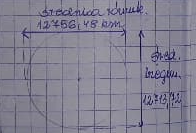   12756,48 km- 12713,72 km         42,76 kmOdp.: Różnica wynosi 42,76 km.Zad. 8, str. 217b)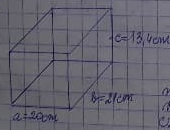 a = 2 dm = 20 cmb = 21 cmc = 134 mm = 13,4 cmŚrednica kuli może mieć długość równą najkrótszej krawędzi czyli 13,4 cm.03.06.2020 i 04.06.2020Temat: Prostopadłościany i sześciany.https://epodreczniki.pl/a/opis-prostopadloscianu-i-szescianu/DRUTlbmHpPrzeanalizuj przykłady ze str. 218 podręcznikW zeszycie wykonaj: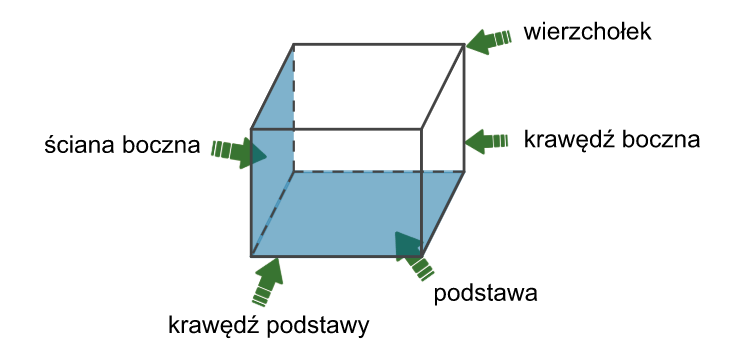 PROSTOPADŁOŚCIAN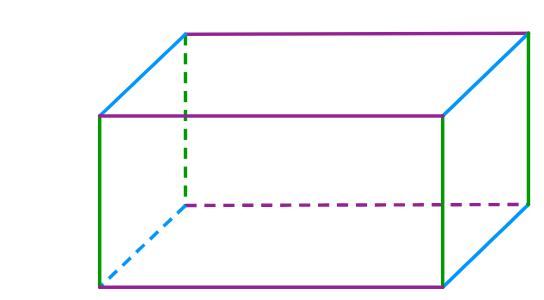 Prostopadłościan ma:6 ścian (są prostokątami)8 wierzchołków12 krawędzi 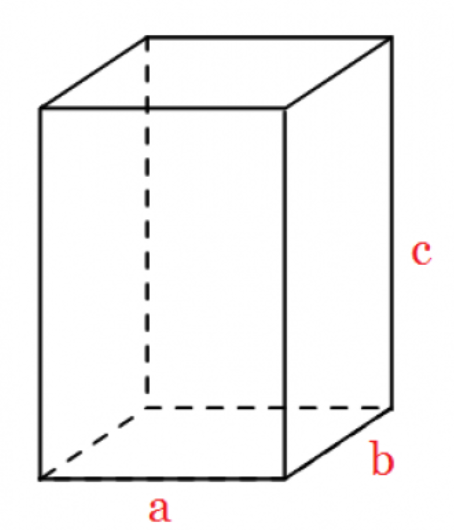 Długość krawędzi prostopadłościanu = 4 · a + 4 · b + 4 · c = 4 · (a + b + c)SZEŚCIAN – jest to prostopadłościan, którego ściany są jednakowymi kwadratami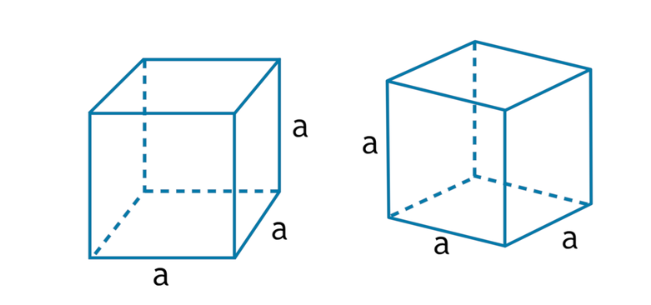 Długość krawędzi sześcianu = 12 · aZad.3, str. 220a = 6 cmb = 5 cmc = 1 dm = 10 cmDł. kr. pr. = 4 · (a + b + c)Dł. kr. pr. = 4 · (6cm + 5cm + 10cm)Dł. kr. pr. = 4 · 21 cmDł. kr. pr. = 84 cmZadanieWyznacz długość krawędzi sześcianu, który został wykonany z drutu o długości 60 cm.Dł. kr. sześcianu = 12 · a60 cm = 12 · a60 cm : 12 = a5 cm = d – dł. kr. sześcianuW tym tygodniu z okazji Dnia Dziecka nie przesyłacie nic na maila 